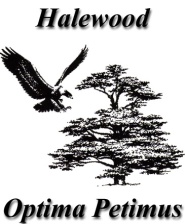 HALEWOOD TOWN COUNCIL2017 COMMUNITY ACHIEVEMENT AWARDS  Halewood has many people who ‘go out of their way’ to help others. FACT!The Town Council's Community Achievement Awards are designed to acknowledge the unsung heroes of our community.  To nominate an individual or group for an award this year, please complete this nomination form and return it to our offices at:The Arncliffe Sports and Community CentreArncliffe RoadHalewood L25 9PAor email it to admin@halewoodtowncouncil.gov.ukby FRIDAY 17th MARCH 2016 The Award Ceremony will take place at Hollies Hall on 21st April 2017. …………………………………………………………………………..Name of Person or Group to be nominated..............................................................................Their Full Address……………………………………………………………………………………………………………………………………………………………………………………………………………………………………………………………………………………………………………....................Why are you nominating this Person or Group?………………………………………………………………………………………………………………………………………………………………………………………………………………………………………………………………………………………………………………………………………………………………………………………………………………………………………………………………………………………………………………………………………….........................................................................................................................................................................................................................................................................................................................................……………………………………………………………………………………............................................................................................................................................................................................................................................................................................................................................Your Name & Contact Details (inc Telephone Number) …………………………………………………………………………………………….................................................................................................................................................................................................................................................................................................................................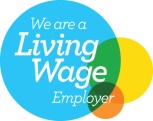 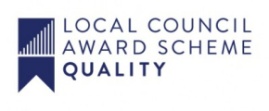 